Паспорт инвестиционной площадки*Производственная площадка ул. Коинова с. Айкино(наименование площадки)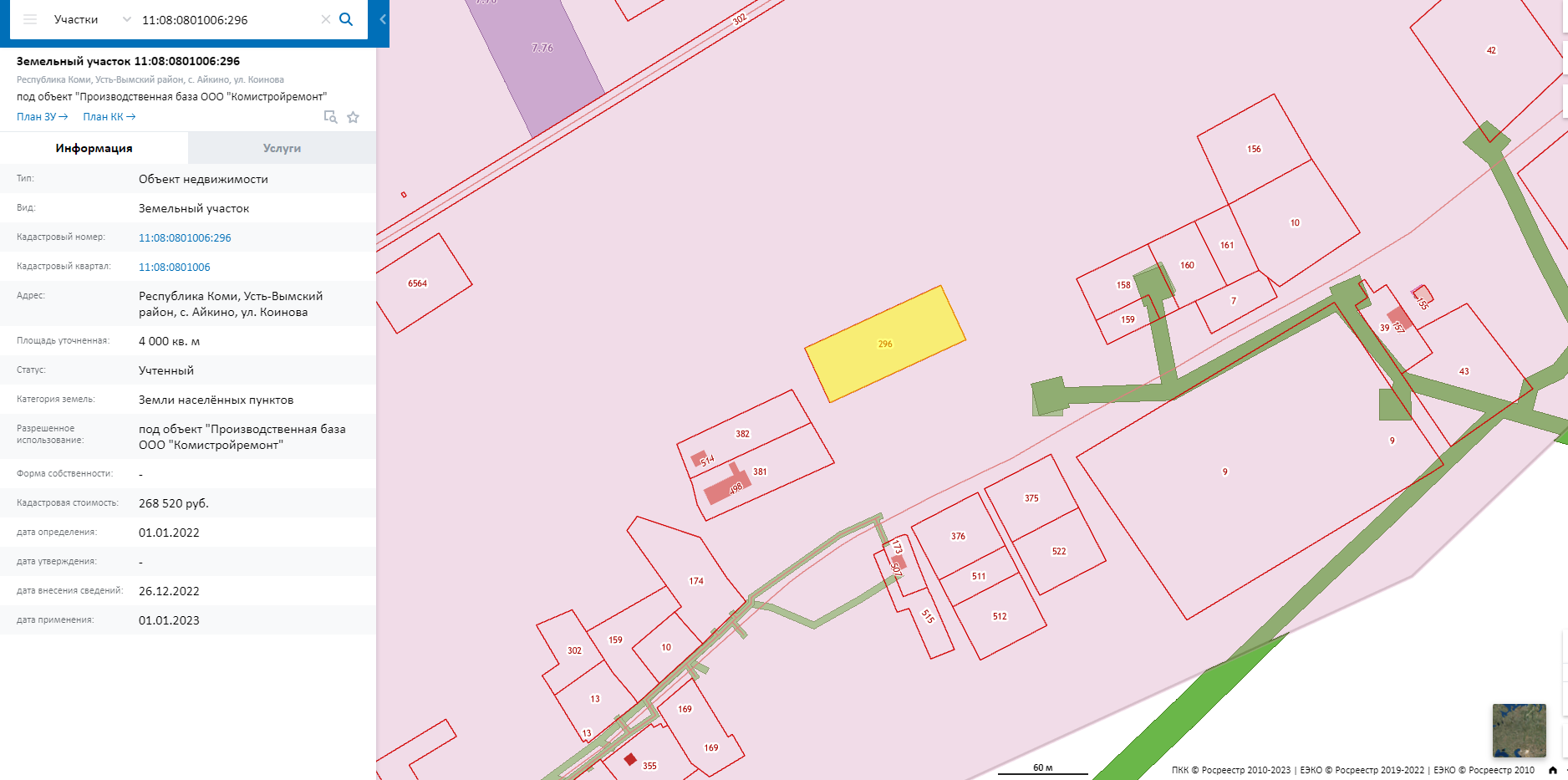 Паспорт инвестиционной площадки* Земельный участок из земель сельскохозяйственного назначения уч.171/2 по ул. В. Башлыкова, пгт. Жешарт (наименование площадки)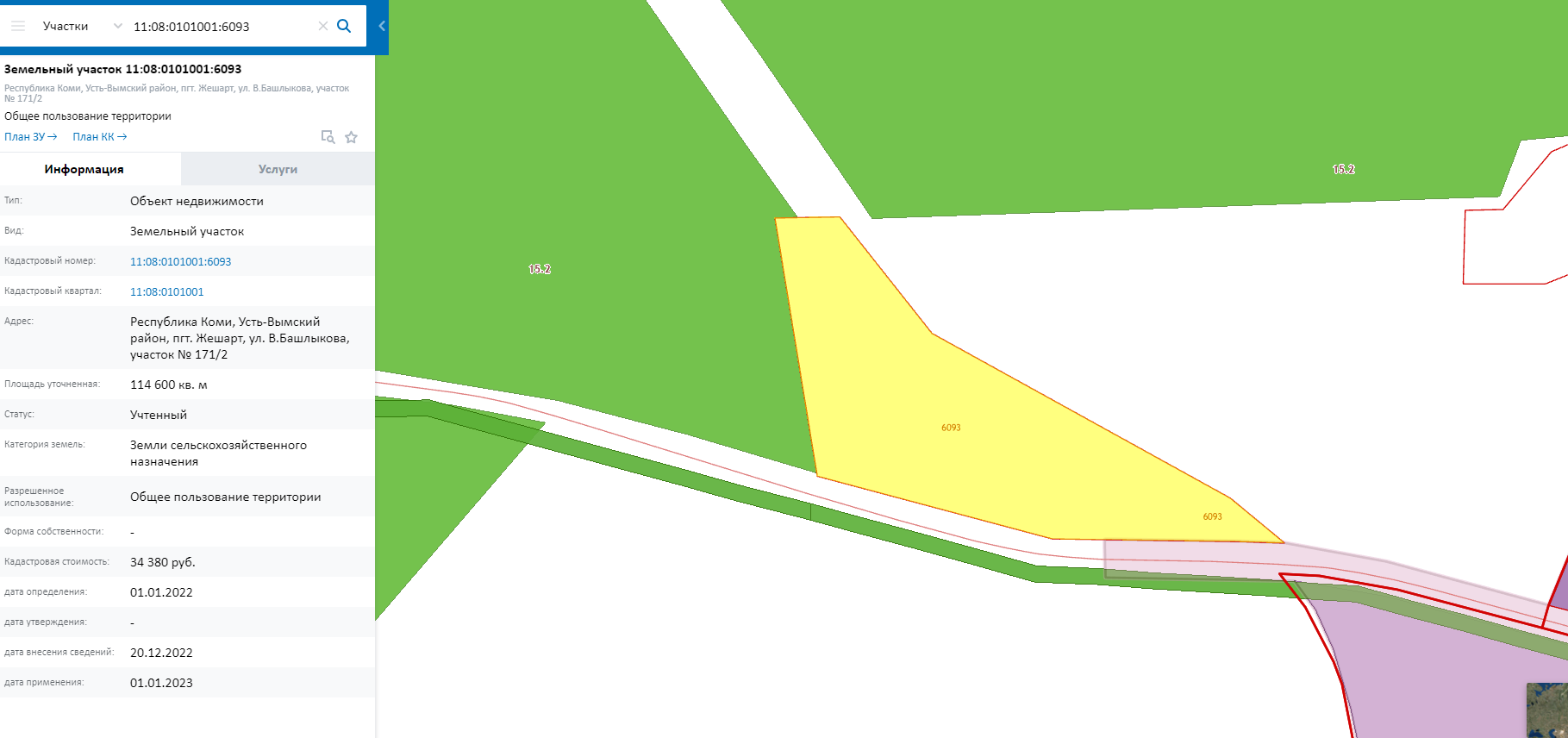 Паспорт инвестиционной площадки*Земельный участок из земель населенных пунктов, расположен в зоне производственно-коммунальных объектов не выше V класса санитарной вредности (П-3) (наименование площадки)Паспорт инвестиционной площадки*Микунь 4(наименование площадки)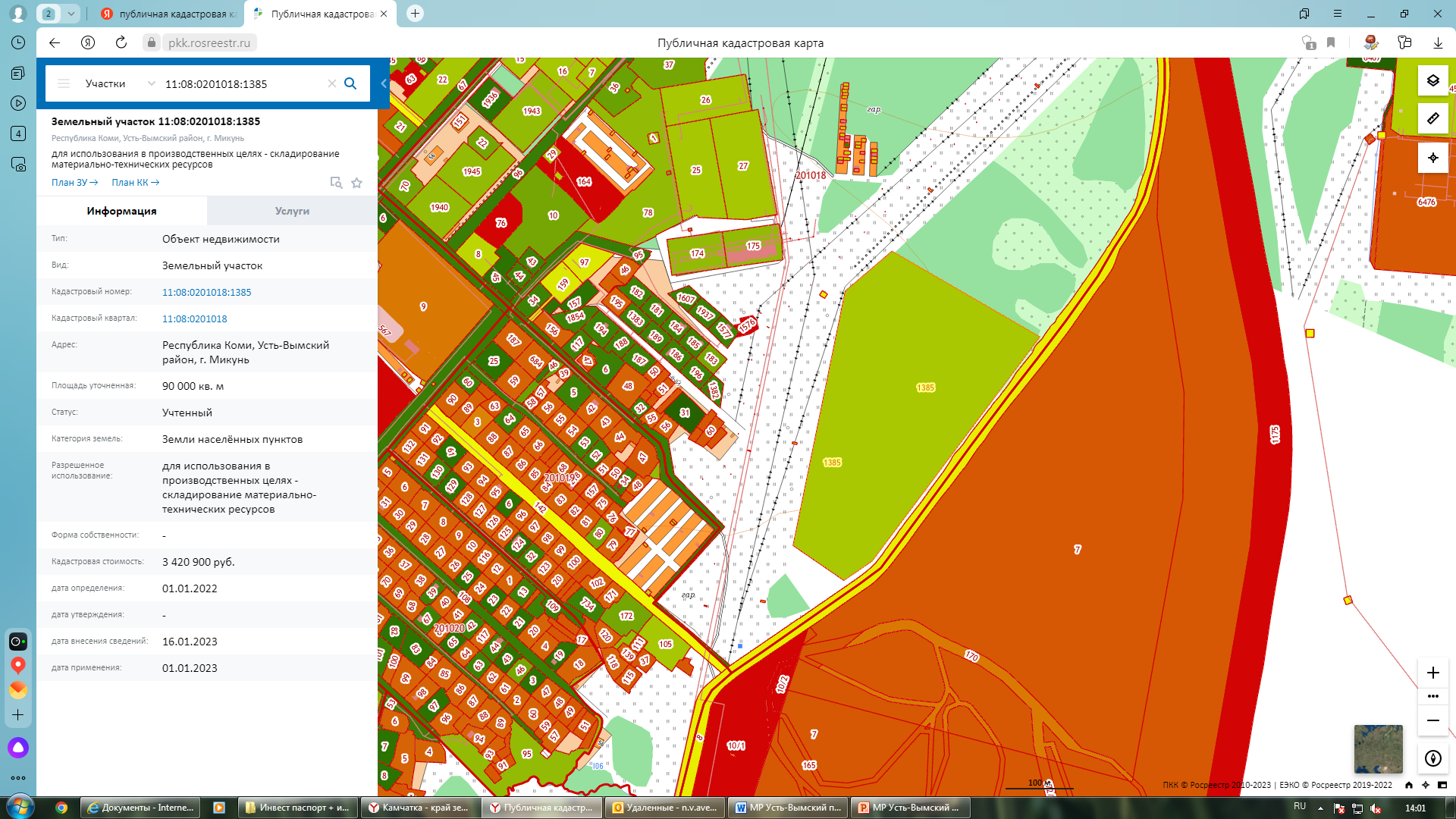 Паспорт инвестиционной площадки*Микунь 4(наименование площадки)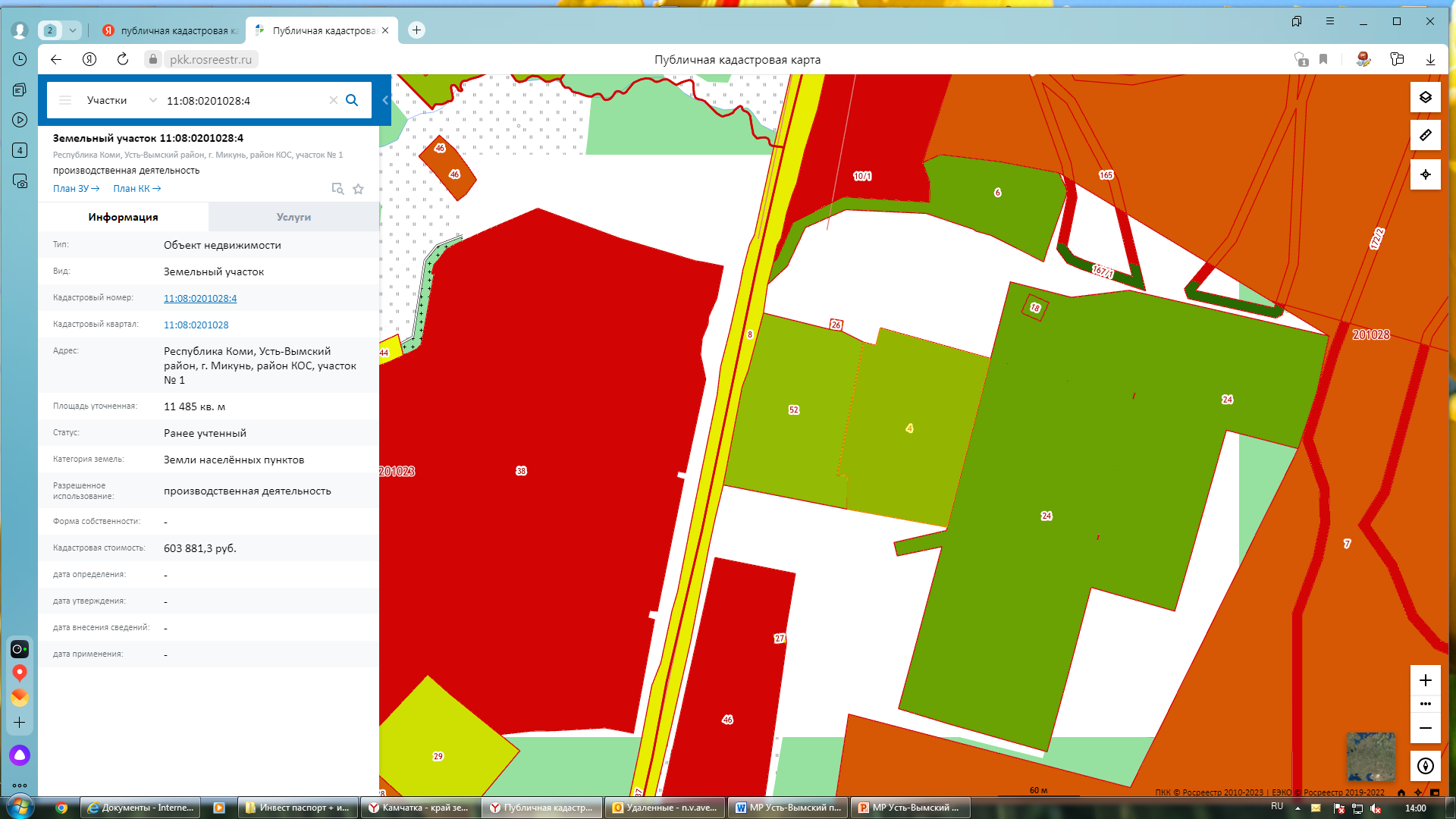 Паспорт инвестиционной площадки*Производственная площадка в п. Вогваздино(наименование площадки)Общая информацияОбщая информацияНаименование площадкиПроизводственнаяТип площадки (гринфилд, браунфилд, индустриальный парк, технопарк)БраунфилдКадастровый номер11:08:0801006:296Координаты (широта, долгота)Ш.62,2293 ,Д.50,0257Форма собственности (государственная, частная, иное)Государственная  неразграниченаУсловия передачи площадки (продажа, аренда, иное)АрендаУправляющая компания / владелецВ распоряжении администрации МР «Усть-Вымский»Контактное лицоПлетцер Галина ЯковлевнаКонтакты (телефон, E-Mail, сайт)88213428200, ust-vym-adm@mail.ruРасположение площадейРасположение площадейМестонахождение (адрес площадки)Республика Коми, Усть-Вымский район,с.Айкино, ул.КоиноваРасстояние до ближайшего населенного пункта (км)3,5 км.Примыкание к автомагистрали (км)0,85 км.Железнодорожное сообщение: железнодорожная ветка (да/нет)нетДоступность железнодорожной ветки к инвестиционной площадкег. Микунь, 15 км.Расстояние до аэропортаг.Сыктывкар,100км.Расстояние до речного портаг.Сыктывкар,100кмХарактеристика территорииХарактеристика территорииОбщая площадь (га)0,4 гаСвободная площадь (га)0,4 гаВозможность расширения (да, нет)ДаНаличие ограждений (да, нет)НетКатегория земельЗемли населенных пунктовРазрешенное использованиеПроизводственнаяДопустимый класс опасности для размещения объектов3-5 классВозможность затопления во время паводка (да, нет)НетИнфраструктураИнфраструктураСуществующие производственные и складские помещения (м2)НетОфисные помещения (м2)НетЭлектрическая мощность (Мвт)1,0Объем газообеспечения (куб.метр/ч)-Объем водоснабжения (куб. метр/ч)-Стоимость аренды (выкупа), тыс. руб./год за гаАренда, Начальная цена 0,336 тыс. руб.Стоимость аренды (выкупа), тыс. руб./год за кв. м.Аренда, Начальная цена 0,0336 тыс. руб.Стоимость аренды (выкупа), тыс. руб. за 1 га или 1 кв. м.Аренда , начальная цена 00,336 т.р. и 0,0336 т.р.Трудовые ресурсыТрудовые ресурсыНаселенные пунктыРеспублика Коми,Усть-Вымский район,с.АйкиноВысшие учебные заведения в населенных пунктах (в пределах 50 км., ед.)НетПрофессионально-технические учебные заведения в населенных пунктах (в пределах 50 км., ед.)Микуньский филиал ГПОУ Сыктывкарский автомеханичекий техникумСоциальная инфраструктура (в границах населенного пункта)Социальная инфраструктура (в границах населенного пункта)Жилье для персонала (да, нет)ДаОтели для размещения персонала (да, нет)ДаКонференц-зал, бизнес-центр, деловые зоны (да, нет)ДаСпортивные сооружения (да, нет)ДаОбщая информацияОбщая информацияНаименование площадкиЗемельный участок из земель сельскохозяйственного назначенияТип площадки (гринфилд, браунфилд, индустриальный парк, технопарк)ГринфилдКадастровый номер11:08:0101001:6093Координаты (широта, долгота)62.069920, 49.521496Форма собственности (государственная, частная, иное)муниципальнаяУсловия передачи площадки (продажа, аренда, иное)Аренда, продажаУправляющая компания / владелецАдминистрации городского поселения «Жешарт»Контактное лицоРуководитель администрации городского поселения «Жешарт» Контакты (телефон, E-Mail, сайт)88213446630, факс 88213449728, gpzheshart@yandex.ruРасположение площадейРасположение площадейМестонахождение (адрес площадки)Республика Коми, Усть-Вымский район, пгт. Жешарт, ул. В.Башлыкова уч.171/2Расстояние до ближайшего населенного пункта (км)2,0Примыкание к автомагистрали (км)0,05Железнодорожное сообщение: железнодорожная ветка (да/нет)12Доступность железнодорожной ветки к инвестиционной площадкенетРасстояние до аэропорта130Расстояние до речного портанетХарактеристика территорииХарактеристика территорииОбщая площадь (га)114,6Свободная площадь (га)114,6Возможность расширения (да, нет)НетНаличие ограждений (да, нет)нетКатегория земельземли сельскохозяйственного назначенияРазрешенное использованиеИспользование земельного участка для сельскохозяйственного производстваДопустимый класс опасности для размещения объектовне выше 3 класса санитарной вредности Возможность затопления во время паводка (да, нет)нетИнфраструктураИнфраструктураСуществующие производственные и складские помещения (м2)НетОфисные помещения (м2) нетЭлектрическая мощность (Мвт) 1,0Объем газообеспечения (куб.метр/ч)НетОбъем водоснабжения (куб. метр/ч)НетСтоимость аренды (выкупа), тыс. руб./год за га-Стоимость аренды (выкупа), тыс. руб./год за кв. м.-Стоимость аренды (выкупа), тыс. руб. за 1 га или 1 кв. м.-Трудовые ресурсыТрудовые ресурсыНаселенные пункты пгт. ЖешартВысшие учебные заведения в населенных пунктах (в пределах 50 км., ед.) нетПрофессионально-технические учебные заведения в населенных пунктах (в пределах 50 км., ед.) Микуньский филиал ГПОУ Сыктывкарский автомеханичекий техникумСоциальная инфраструктура (в границах населенного пункта)Социальная инфраструктура (в границах населенного пункта)Жилье для персонала (да, нет) нетОтели для размещения персонала (да, нет) даКонференц-зал, бизнес-центр, деловые зоны (да, нет) даСпортивные сооружения (да, нет) даОбщая информацияОбщая информацияНаименование площадкиЗемельный участок из земель населенных пунктов, расположен в зоне производственно-коммунальных объектов не выше V класса санитарной вредности (П-3)Тип площадки (гринфилд, браунфилд, индустриальный парк, технопарк)ГринфилдКадастровый номер11:08:0601007:Координаты (широта, долгота)62° 04' 54.1" N / 49° 34' 39.47" EФорма собственности (государственная, частная, иное)государственнаяУсловия передачи площадки (продажа, аренда, иное)Аренда, продажаУправляющая компания / владелецАдминистрации городского поселения «Жешарт»Контактное лицоРуководитель администрации городского поселения «Жешарт» Контакты (телефон, E-Mail, сайт)88213446630, факс 88213449728, gpzheshart@yandex.ruРасположение площадейРасположение площадейМестонахождение (адрес площадки)Республика Коми, Усть-Вымский район, пгт. Жешарт, ул. МолодежнаяРасстояние до ближайшего населенного пункта (км)0Примыкание к автомагистрали (км)0,06Железнодорожное сообщение: железнодорожная ветка (да/нет)15Доступность железнодорожной ветки к инвестиционной площадкенетРасстояние до аэропорта125Расстояние до речного портанетХарактеристика территорииХарактеристика территорииОбщая площадь (га)4,5Свободная площадь (га)4,5Возможность расширения (да, нет)НетНаличие ограждений (да, нет)нетКатегория земельземли населенных пунктовРазрешенное использованиеИспользование земельного участка в соответствии со статьей 44.3.  правил землепользования и застройки городского поселения «Жешарт» «Градостроительные регламенты. Производственные зоны»Допустимый класс опасности для размещения объектовне выше V класса санитарной вредности (П-3)Возможность затопления во время паводка (да, нет)нетИнфраструктураИнфраструктураСуществующие производственные и складские помещения (м2)НетОфисные помещения (м2) нетЭлектрическая мощность (Мвт) 0,5Объем газообеспечения (куб.метр/ч)НетОбъем водоснабжения (куб. метр/ч)НетСтоимость аренды (выкупа), тыс. руб./год за га-Стоимость аренды (выкупа), тыс. руб./год за кв. м.-Стоимость аренды (выкупа), тыс. руб. за 1 га или 1 кв. м.-Трудовые ресурсыТрудовые ресурсыНаселенные пункты пгт. ЖешартВысшие учебные заведения в населенных пунктах (в пределах 50 км., ед.) нетПрофессионально-технические учебные заведения в населенных пунктах (в пределах 50 км., ед.) даСоциальная инфраструктура (в границах населенного пункта)Социальная инфраструктура (в границах населенного пункта)Жилье для персонала (да, нет) нетОтели для размещения персонала (да, нет) даКонференц-зал, бизнес-центр, деловые зоны (да, нет) даСпортивные сооружения (да, нет) даОбщая информацияОбщая информацияНаименование площадкиПроизводственнаяТип площадки (гринфилд, браунфилд, индустриальный парк, технопарк)гринфиллКадастровый номер11:08:0201018:1385Координаты (широта, долгота)Ш. 62° 21' 19,63 ,Д. 50° 05' 56,16Форма собственности (государственная, частная, иное)Государственная  неразграниченаУсловия передачи площадки (продажа, аренда, иное)АрендаУправляющая компания / владелецВ распоряжении администрации ГП МикуньКонтактное лицоРозмысло Владимир АркадьевичКонтакты (телефон, E-Mail, сайт)88213432205, gpmikun@mail.ruРасположение площадейРасположение площадейМестонахождение (адрес площадки)Республика Коми, Усть-Вымский район, г. Микунь, Расстояние до ближайшего населенного пункта (км)Находится на территории населённого пункта г. МикуньПримыкание к автомагистрали (км)Примыкает к а/д общего пользования местного значения.Железнодорожное сообщение: железнодорожная ветка (да/нет)даДоступность железнодорожной ветки к инвестиционной площадкег. Микунь, Расстояние до аэропортаг.Сыктывкар,100км.Расстояние до речного портаг.Сыктывкар,100кмХарактеристика территорииХарактеристика территорииОбщая площадь (га)9 гаСвободная площадь (га)9 гаВозможность расширения (да, нет)ДаНаличие ограждений (да, нет)НетКатегория земельЗемли населенных пунктовРазрешенное использованиеПроизводственнаяДопустимый класс опасности для размещения объектов4 классВозможность затопления во время паводка (да, нет)НетИнфраструктураИнфраструктураСуществующие производственные и складские помещения (м2)НетОфисные помещения (м2)НетЭлектрическая мощность (Мвт)До 10Объем газообеспечения (куб.метр/ч)На территории ГП находится 6 цехов КС ООО «Газпром Ухта трансгаз»Объем водоснабжения (куб. метр/ч)До 3Стоимость аренды (выкупа), тыс. руб./год за гаАренда, Начальная цена 152 тыс. руб.Стоимость аренды (выкупа), тыс. руб./год за кв. м.Аренда, Начальная цена 0,0152 тыс. руб.Стоимость аренды (выкупа), тыс. руб. за 1 га или 1 кв. м.Аренда , начальная цена 152 т.р. и 0,0152 т.р.Трудовые ресурсыТрудовые ресурсыНаселенные пунктыРеспублика Коми,Усть-Вымский район,г. МикуньВысшие учебные заведения в населенных пунктах (в пределах 50 км., ед.)НетПрофессионально-технические учебные заведения в населенных пунктах (в пределах 50 км., ед.)Микуньский филиал ГПОУ Сыктывкарский автомеханичекий техникумСоциальная инфраструктура (в границах населенного пункта)Социальная инфраструктура (в границах населенного пункта)Жилье для персонала (да, нет)ДаОтели для размещения персонала (да, нет)ДаКонференц-зал, бизнес-центр, деловые зоны (да, нет)ДаСпортивные сооружения (да, нет)ДаОбщая информацияОбщая информацияНаименование площадкиПроизводственнаяТип площадки (гринфилд, браунфилд, индустриальный парк, технопарк)гринфиллКадастровый номер11:08:0201028:4Координаты (широта, долгота)Ш. 62° 20' 52,78" Д. 50° 05' 40,88"Форма собственности (государственная, частная, иное)Государственная  неразграниченаУсловия передачи площадки (продажа, аренда, иное)АрендаУправляющая компания / владелецВ распоряжении администрации ГП МикуньКонтактное лицоРозмысло Владимир АркадьевичКонтакты (телефон, E-Mail, сайт)88213432205, gpmikun@mail.ruРасположение площадейРасположение площадейМестонахождение (адрес площадки)Республика Коми, Усть-Вымский район, г. Микунь, Расстояние до ближайшего населенного пункта (км)Республика Коми, Усть-Вымский район, г. Микунь, район КОС, участок № 1Примыкание к автомагистрали (км)100м до а/д общего пользования местного значения.Железнодорожное сообщение: железнодорожная ветка (да/нет)даДоступность железнодорожной ветки к инвестиционной площадкег. Микунь, Расстояние до аэропортаг.Сыктывкар,100км.Расстояние до речного портаг.Сыктывкар,100кмХарактеристика территорииХарактеристика территорииОбщая площадь (га)1,1 гаСвободная площадь (га)1,1 гаВозможность расширения (да, нет)ДаНаличие ограждений (да, нет)НетКатегория земельЗемли населенных пунктовРазрешенное использованиеПроизводственнаяДопустимый класс опасности для размещения объектов4 классВозможность затопления во время паводка (да, нет)НетИнфраструктураИнфраструктураСуществующие производственные и складские помещения (м2)НетОфисные помещения (м2)НетЭлектрическая мощность (Мвт)До 10Объем газообеспечения (куб.метр/ч)На территории ГП находится 6 цехов КС ООО «Газпром Ухта трансгаз»Объем водоснабжения (куб. метр/ч)До 3Стоимость аренды (выкупа), тыс. руб./год за гаАренда, Начальная цена 219 тыс. руб.Стоимость аренды (выкупа), тыс. руб./год за кв. м.Аренда, Начальная цена 0,0219 тыс. руб.Стоимость аренды (выкупа), тыс. руб. за 1 га или 1 кв. м.Аренда , начальная цена 219 т.р. и 0,0219 т.р.Трудовые ресурсыТрудовые ресурсыНаселенные пунктыРеспублика Коми,Усть-Вымский район,г. МикуньВысшие учебные заведения в населенных пунктах (в пределах 50 км., ед.)НетПрофессионально-технические учебные заведения в населенных пунктах (в пределах 50 км., ед.)Микуньский филиал ГПОУ Сыктывкарский автомеханичекий техникумСоциальная инфраструктура (в границах населенного пункта)Социальная инфраструктура (в границах населенного пункта)Жилье для персонала (да, нет)ДаОтели для размещения персонала (да, нет)ДаКонференц-зал, бизнес-центр, деловые зоны (да, нет)ДаСпортивные сооружения (да, нет)ДаОбщая информацияОбщая информацияНаименование площадкиМесторождение соли, расположено на северо-западной окраине села Серегово Княжпогосткого р-на, промышленная упаковка, фасовка предполагается в м. Вогваздино, с/п «Студенец» Усть-Вымского р-на. Производство соли сорта «Экстра»Тип площадки (гринфилд, браунфилд, индустриальный парк, технопарк)БраунфилдКадастровый номерКадастровый квартал- 11:08:4601001Координаты (широта, долгота)62.210138, 50.431856Форма собственности (государственная, частная, иное)ГосударственнаяУсловия передачи площадки (продажа, аренда, иное)АрендаУправляющая компания / владелецадминистрация СП «Студенец»Контактное лицоМалышев Артем ИвановичКонтакты (телефон, E-Mail, сайт)8 (821 34) 22-4-40; studenets@mail.ruРасположение площадейРасположение площадейМестонахождение (адрес площадки)Республика Коми, Усть-Вымский район, д. ВогваздиноРасстояние до ближайшего населенного пункта (км)0,1Примыкание к автомагистрали (км)0,3Железнодорожное сообщение: железнодорожная ветка (да/нет)ДаДоступность железнодорожной ветки к инвестиционной площадкеДаРасстояние до аэропорта62Расстояние до речного портанетХарактеристика территорииХарактеристика территорииОбщая площадь (га)1,5Свободная площадь (га)1,5Возможность расширения (да, нет)ДаНаличие ограждений (да, нет)ДаКатегория земельЗемли населенных пунктовРазрешенное использованиеДля ведения ЛПХ; зона Ж-1Допустимый класс опасности для размещения объектовнетВозможность затопления во время паводка (да, нет)маловероятнаИнфраструктураИнфраструктураСуществующие производственные и складские помещения (м2)нетОфисные помещения (м2)нетЭлектрическая мощность (Мвт)нетОбъем газообеспечения (куб.метр/ч)нетОбъем водоснабжения (куб. метр/ч)нетСтоимость аренды (выкупа), тыс. руб./год за га-Стоимость аренды (выкупа), тыс. руб./год за кв. м.-Стоимость аренды (выкупа), тыс. руб. за 1 га или 1 кв. м.-Трудовые ресурсыТрудовые ресурсыНаселенные пункты п. Студенец, д. Вогваздино, с. Усть-ВымьВысшие учебные заведения в населенных пунктах (в пределах 50 км., ед.)нетПрофессионально-технические учебные заведения в населенных пунктах (в пределах 50 км., ед.)нетСоциальная инфраструктура (в границах населенного пункта)Социальная инфраструктура (в границах населенного пункта)Жилье для персонала (да, нет)нетОтели для размещения персонала (да, нет)ДаКонференц-зал, бизнес-центр, деловые зоны (да, нет)нетСпортивные сооружения (да, нет)нет